Пищеблок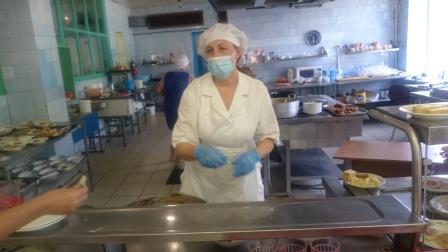 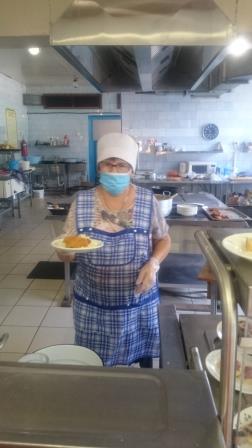 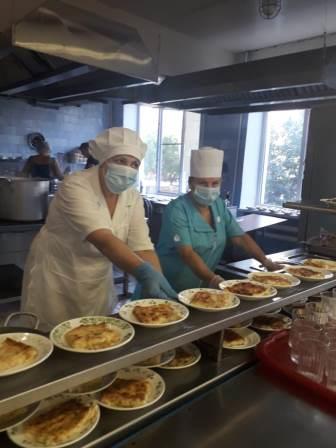 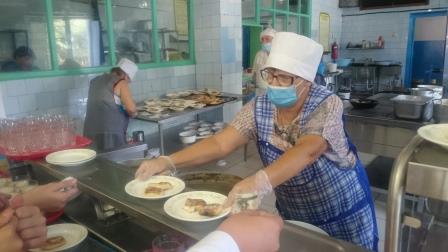 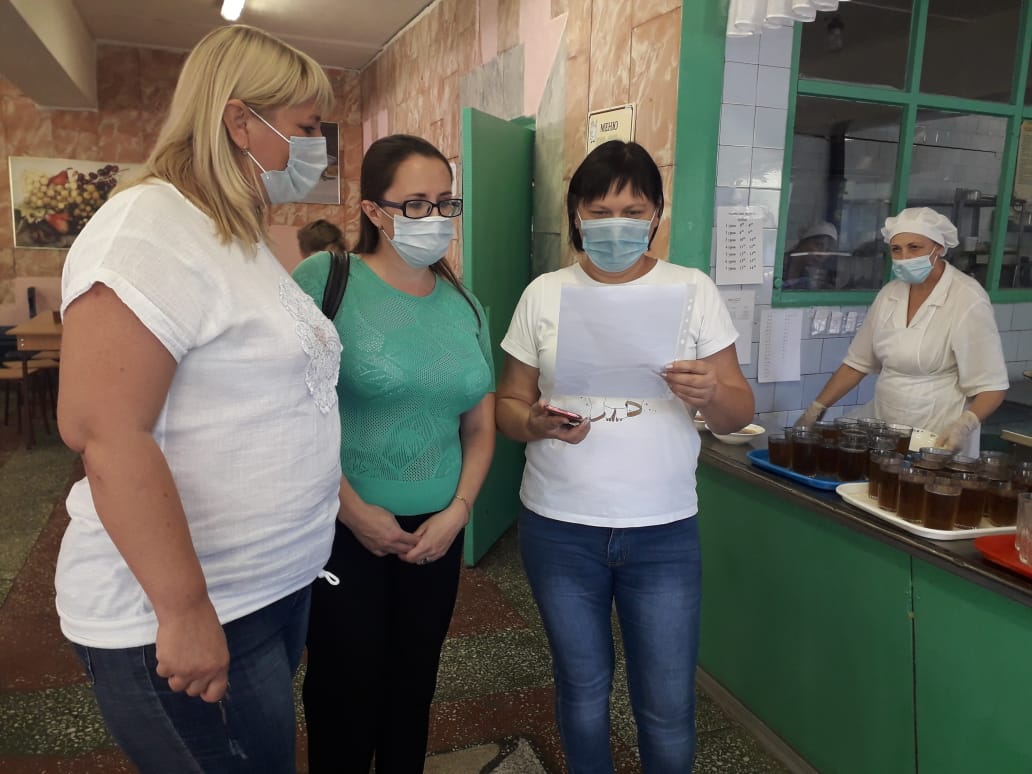 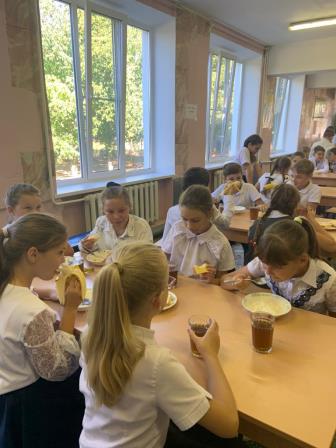 